Rutine for arbeid med åpenhetsloven 1. InnledningÅpenhetsloven ble innført fra 1. juli 2022 og har som formål å fremme virksomheters respekt for grunnleggende menneskerettigheter og anstendige arbeidsforhold, og sikre allmenheten tilgang til informasjon om hvordan vi som selskap håndterer negative konsekvenser knyttet til dette. FNs bærekrafts mål er retningsgivende for det samlede arbeidet med bærekraftig utvikling og samfunnsansvar. 
Telemark Energi motsetter seg moderne slaveri og enhver form for brudd på grunnleggende menneskerettigheter og anstendige arbeidsforhold, også knyttet til vår leverandørkjede. Vi jobber allerede med disse temaene gjennom vårt HMS-arbeid og våre innkjøpsrutiner. Retningslinjen er ikke uttømmende og det forventes at alle ansatte jobber for å sikre etterlevelse av åpenhetsloven og etterlevelse av våre etiske retningslinjer og målsetting om et ansvarlig næringsliv.2. Redegjørelse for loven og rettslige forpliktelserÅpenhetsloven bygger på internasjonale rammeverk og konsensus om krav til ansvarlig næringsliv samt norske tradisjoner for åpenhet og tilgang til informasjon. Forbrukertilsynet er forvaltningsorganet som har til oppgave å føre tilsyn med og håndheve åpenhetsloven. 2.2. Gjennomføring av aktsomhetsvurderinger 
Åpenhetsloven omfatter større virksomheter, som definert i § 3 bokstav a) og pålegger disse å gjennomføre aktsomhetsvurderinger av sin leverandørkjede og forretningspartnere i tråd med OECDs retningslinjer for flernasjonale selskaper. Utgangspunktet for aktsomhetsvurderingene er en risikobasert tilnærming, som innebærer at man identifiserer risiko og starter der risikoen er størst. Forholdsmessighetsprinsippet ligger til grunn for virksomhetens forpliktelser. Med andre ord skal undersøkelsene som skal foretas og informasjonen som gis stå i forhold til selskapenes virksomhet, størrelse, risiko mv. Virksomheter som omfattes er i tillegg pliktige å publisere en årlig rapport. En aktsomhetsvurdering skal inkludere selskapets leverandørkjede (og deres underleverandører) og andre forretningspartnere som leverer varer eller tjenester direkte til Telemark Energi AS med datterselskaper og Norsjøkraft AS.Aktsomhetsvurderingen har følgende steg vist i figur 1 nedenfor (OECD guidelines).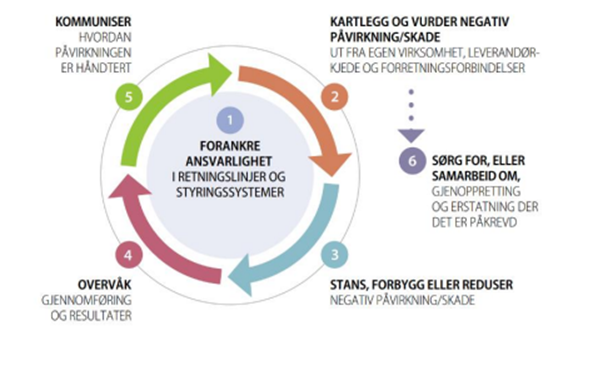 2.2.1. Eksempler på relevante risikoer Eksempler på relevante risikoer som etter åpenhetsloven bør stanses, forebygges eller begrenses er: Barnearbeid, diskriminering, minoritetsrettigheter, seksuell trakassering og vold, tvangsarbeid, arbeidshelse og -sikkerhet (f.eks. arbeidstakerrelatert skade og dårlig helse), brudd på arbeidstakernes rett til å etablere eller bli med i en fagforening og til å forhandle kollektivt, manglende overholdelse av minstelønn og bruk av farlige kjemikalier. 3. Aktsomhetsvurdering3. .2 Informasjonsforespørsler Telemark Energi med datterselskaper og tilknyttede selskaper vil kunne motta forespørsler om informasjon i forbindelse med selskapets etterlevelse av åpenhetsloven. Det er viktig at informasjonen gitt av våre selskap er tilstrekkelig og at den er forsvarlig kvalitetssikret internt i henhold til prosedyrene beskrevet nedenfor. Etter åpenhetsloven § 6 kan enhver person etterspørre informasjon om hvordan Telemark Energi med datterselskaper og tilknyttede selskaper håndterer faktiske og potensielle negative konsekvenser etter § 4 (aktsomhetsvurdering). Dette inkluderer både generell informasjon og informasjon knyttet til et bestemt produkt markedsført av selskapet. Ut fra loven §6 kan følgende krav om informasjon avslås: • kravet ikke gir tilstrekkelig grunnlag for å identifisere hva kravet gjelder• kravet er åpenbart urimelig• den etterspurte informasjonen gjelder opplysninger om noens personlige forhold• den etterspurte informasjonen gjelder opplysninger om tekniske innretninger og fremgangsmåter eller andredrifts- eller forretningsforhold som det vil være av konkurransemessig betydning å hemmeligholde av hensyn til den opplysningen angårRetten til informasjon om faktiske negative virkninger på grunnleggende menneskerettigheter som Telemark Energi med datterselskaper og tilknyttede selskaper er kjent med, gjelder uavhengig av begrensningene i avsnittet ovenfor.Krav kan også avslås hvis de er i konflikt med forsyningsforskriften, energiloven (kraftberedskapsforskriften), personopplysningsloven og sikkerhetsloven. Behandlingen av informasjonskrav skal skje etter kravene i § 7 i Åpenhetsloven.
Opplysningene skal gis skriftlig og skal være tilstrekkelige og forståelige. Telemark Energi med datterselskap og tilknyttede selskap skal gi informasjon innen rimelig tid og senest tre uker etter at forespørselen om informasjon ble mottatt. Hvis den forespurte informasjonen eller typen informasjon gjør det uforholdsmessig belastende å svare på forespørselen om informasjon innen tre uker, skal informasjonen oppgis innen to måneder etter at forespørselen ble mottatt. Selskapene skal da, senest tre uker etter at forespørselen om informasjon ble mottatt, informere den som ber om informasjon om forlengelsen av fristen, årsakene til forlengelsen og når informasjonen kan forventes. Dersom selskapene avslår en anmodning om informasjon, skal selskapet informere om det rettslige grunnlaget for nektelsen, retten og fristen på tre uker for å kreve en nærmere begrunnelse for nektelsen og at Forbrukertilsynet er tilsyns- og veiledningsorganet. 3.3 Interne prosedyrer knyttet til informasjonsforespørsler Telemark Energi med datterselskap og tilknyttede selskap er ansvarlig for håndtering av eksterne forespørsler om informasjon etter lovens § 6. 
All håndtering av forespørsler skal dokumenteres skriftlig. Det første trinnet er å vurdere om forespørselen oppfyller vilkårene etter lovens § 6 eller om den skal avslås. Dersom forespørselen avslås på grunnlag av § 6 annet eller fjerde ledd, skal det utarbeides et utkast til svar som grunngir nektelsen. Et utkast til svar (enten forespørselen er tenkt å innfris eller nektes) skal sendes til konsernsjef og skal godkjennes av konsernsjef før svaret sendes til ekstern. 
I saker som gjelder potensielle brudd på menneskerettighets-/arbeidsvilkår i selskapets leverandørkjede som kan medføre juridisk risiko og/eller omdømmerisiko for Telemark Energi med datterselskap og tilknyttede selskap, skal konsernsjef rådføre seg med styret før det gis svar til en ekstern part.StegAktivitet 1. Forankre ansvarlighet Selskapets styre fastsetter den overordnede forankringen og har det overordnede ansvaret for å sikre at selskapet har på plass tilstrekkelige retningslinjer og tiltak. Selskapets administrerende direktør er ansvarlig for den daglige gjennomføringen av slike tiltak. Etterlevelse av åpenhetsloven er dermed et styre- og ledelsesansvar i Telemark Energi med datterselskaper og Norsjøkraft AS. For å sikre etterlevelse vil vi foreta en gjennomgang av relevante interne og eksterne dokumenter og systemer etter rutinene i virksomhetsstyring. Gjennomgang av relevante interne og eksterne dokumenter og systemer etter rutinene i virksomhetsstyring. Dokumenter som er helt eller delvis oppdatert: Leverandørerklæring, etiske retningslinjer, innkjøpspolicy, risikostyring mm.2. Kartlegg og vurder negativ påvirkningVår kartlegging av leverandørkjeden består av følgende steg: Steg 1: Gjøre et uttrekk av våre leverandører basert på bransje, størrelse, geografi og varetype. Steg 2: Opprette dialog med prosjektleder evt. innkjøpssamarbeidspartner som jobber tett med leverandørene for å avdekke mistanke om risiko. Aktsomhetsvurderingen og kartleggingen oppdateres ved endringer, slik at nye leverandører tas med i vurderingen. Steg 3: Vi vil sammen med vår innkjøpspartner løpende vurdere behovet for å sende ut spisset spørreskjema som omfatter spørsmål rundt arbeids- og menneskerettigheter, og følge opp med nødvendige utbedringstiltak og dialog med leverandører.3. Stans, forebygg eller reduser Tiltakene som iverksettes vil ta utgangspunkt i funnene i kartleggingen som er gjennomført i punktet over. • Ved anbudsprosesser skal alle leverandører signere en leverandørerklæring for å sikre etterlevelse av grunnleggende krav til miljø, etiske og sosiale retningslinjer. Vi skalha standardkontrakter med standardiserte kontrakts klausuler. (Eks NS, REN)Aktuelle sjekkpunkter kan være: Nøkkelpersoner skal forstå og kunne gjøre seg forstått på norsk eller engelskKrav om HMS-kort ved prosjekter som faller inn under byggherreforskriftenGyldig ansvarsforsikringArbeidskontrakt og arbeidsvilkårLønns- og arbeidsforhold i tråd med tariffavtale (byggherrens påseplikt)Rett til uanmeldt besøk (revisjon/inspeksjon)Termineringsadgang ved brudd på leverandørerklæring/etiske retningslinjer Etiske retningslinjer for leverandører med plikt for leverandør til å overholde selskapets regler på ansvarlig næringslivDialog med leverandører gjennom leverandørmøter og regelmessige revisjoner/inspeksjonerFor deleide selskaper vil Telemark Energi gjennom eierskapsforvaltning og styreinstruks være bevisste i forhold til ansvar knyttet til åpenhetsloven.4. Overvåk gjennomføring og resultater For leverandører som medfører risiko for brudd på menneskerettighetene, skal selskapet følge nøye med på identifisert risiko og spore utfallet av de iverksatte tiltakene samt vurdere behovet for å iverksette ytterligere tiltak. Telemark Energi med datterselskaper og tilknyttede selskaper skal sørge for at risikorelevant informasjon knyttet til høyrisikoleverandører deles med relevante ansatte i selskapet. Ved mistanke om brudd på menneskerettighetene skal Telemark Energi med datterselskaper og tilknyttede selskaper vurdere å rådføre seg med lokale myndigheter (eks politi, NAV, arbeidstilsyn) Brudd registreres i avvikssystemet, prosedyre for avviksbehandling utløses.  5. Kommuniser hvordan påvirkningen erhåndtert Selskapets årlige rapportering knyttet til åpenhetsloven og aktsomhetsvurderinger vil tilgjengeliggjøres på våre nettsider innen 30. juni hvert år. Vi skal i årsberetningen opplyse om hvor redegjørelsen er tilgjengelig. Rapporten vil inneholde følgende: • En generell beskrivelse av virksomhetens organisering, driftsområde, retningslinjer og rutiner for å håndtere faktiske og mulige negative konsekvenser forgrunnleggende menneskerettigheter og anstendige arbeidsforhold• Opplysninger om faktiske negative konsekvenser og vesentlig risiko for negative konsekvenser som virksomheten har avdekket gjennom sineaktsomhetsvurderinger• Opplysninger om tiltak som virksomheten har iverksatt eller planlegger å iverksette for å stanse faktiske negative konsekvenser eller begrense vesentlig risiko for negative konsekvenser, og resultatet eller forventede resultater av disse tiltakene6. Sørg for, eller samarbeid omgjenoppretting Dersom det mottas avviksmelding, skal våre prosedyrer for avvik iverksettes og håndtering gjennomføres i henhold til interne føringer. En konsekvens av funn i aktsomhetsvurderingen kan være å avslutte leverandøravtalen, dette avklares også med innkjøpspartner.